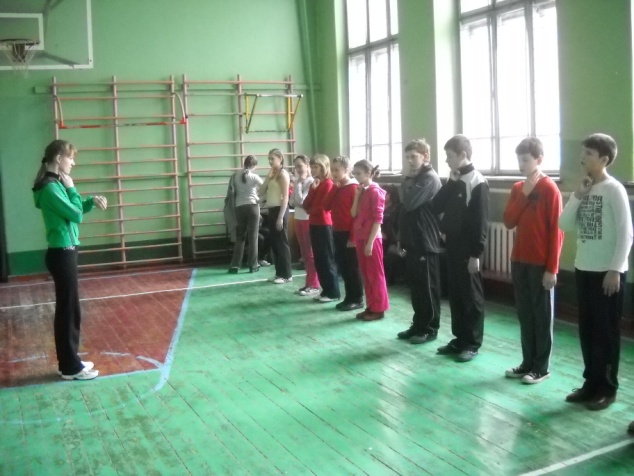 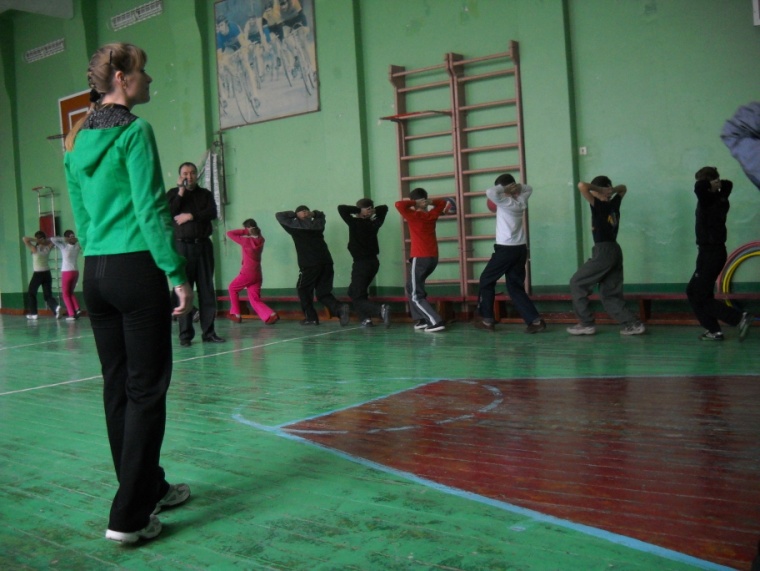 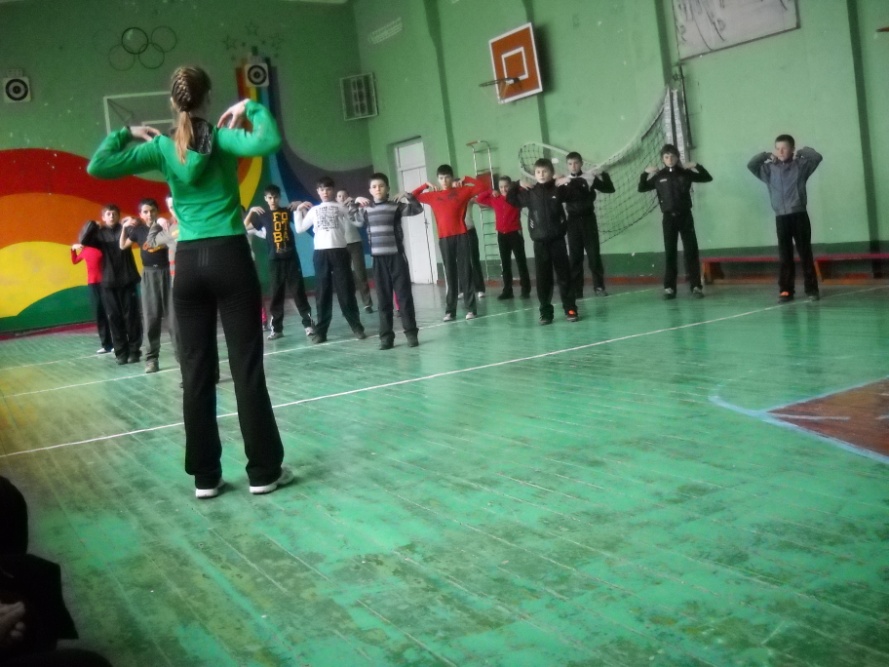 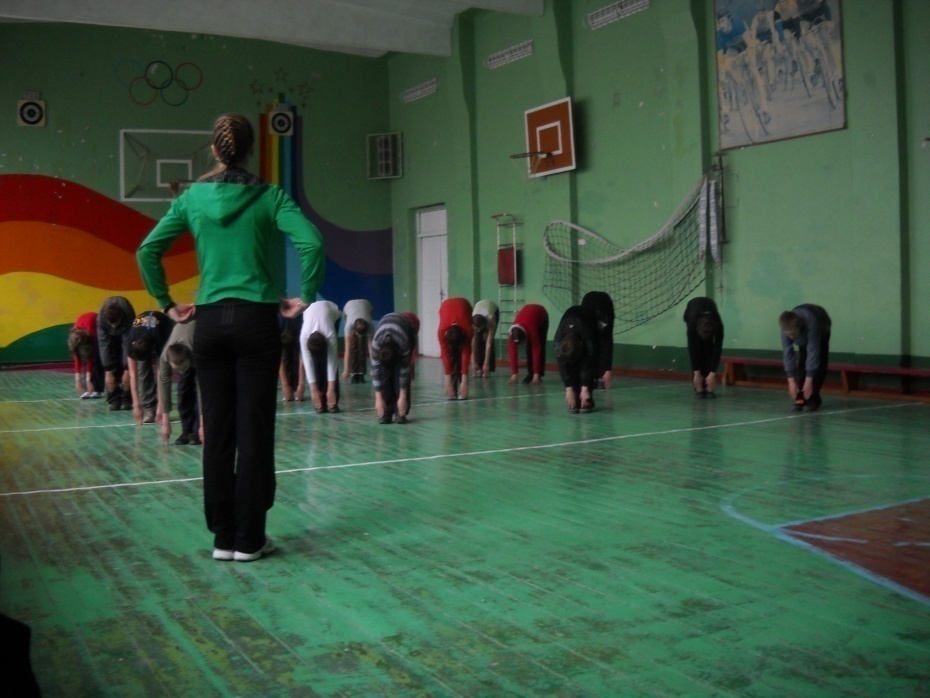 Подолання перешкод різної складності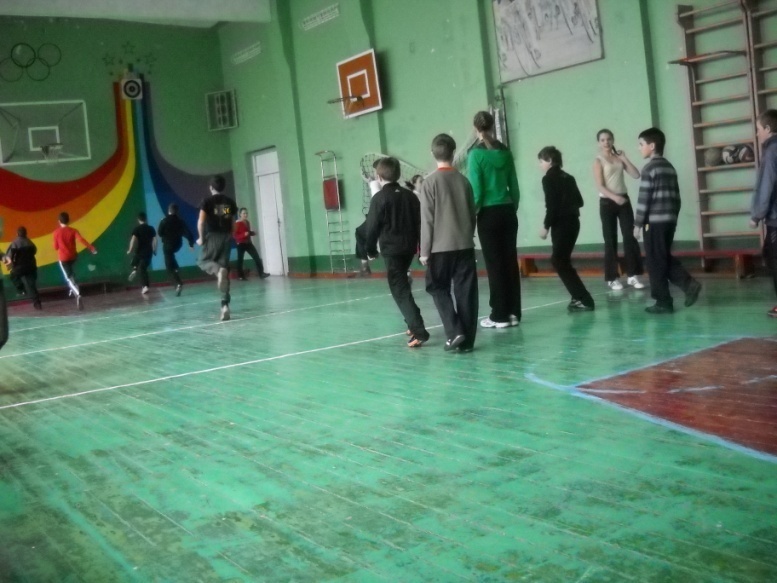 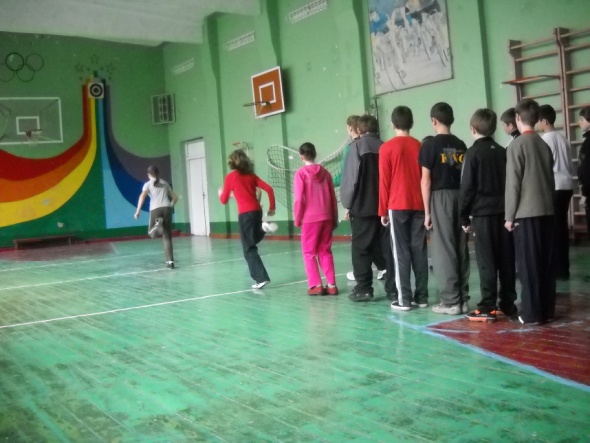 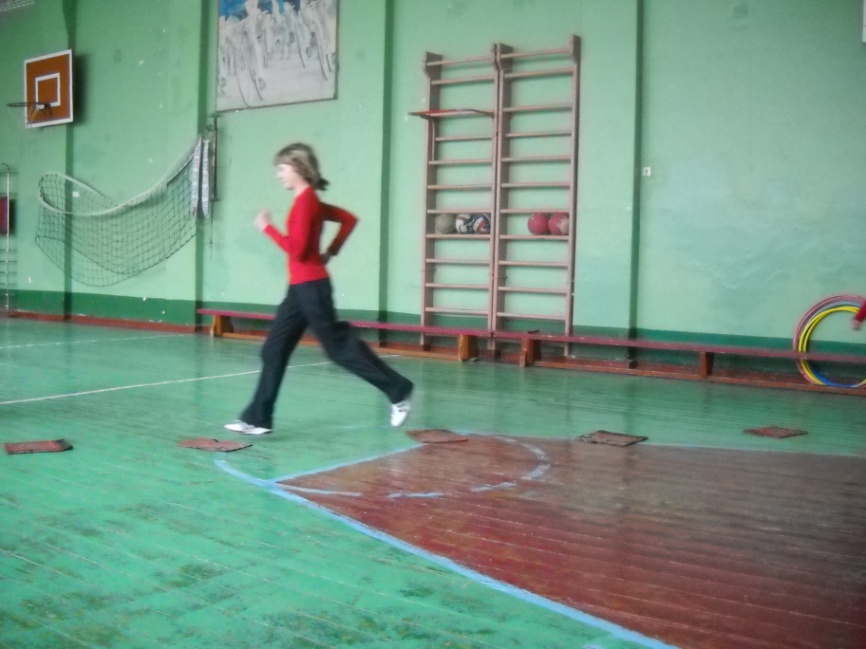 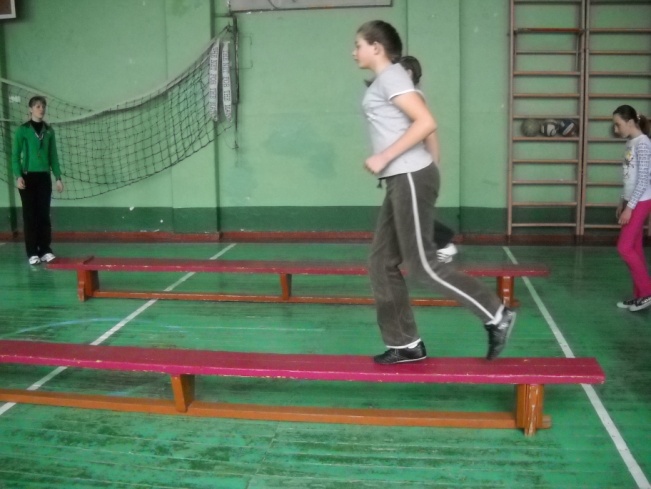 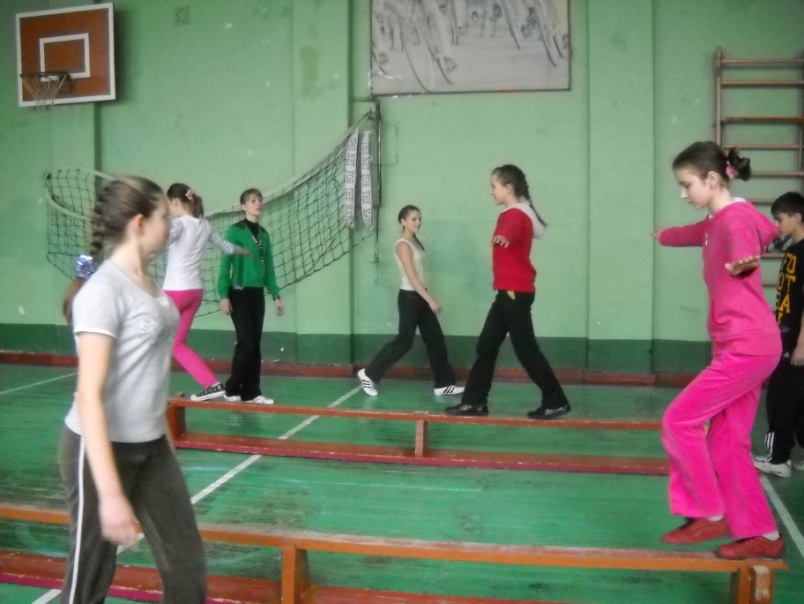 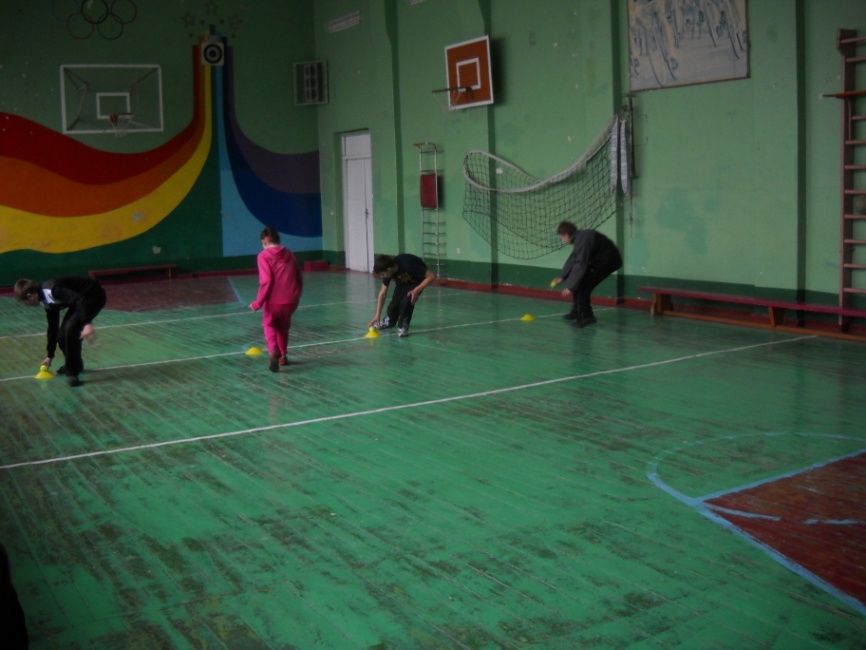 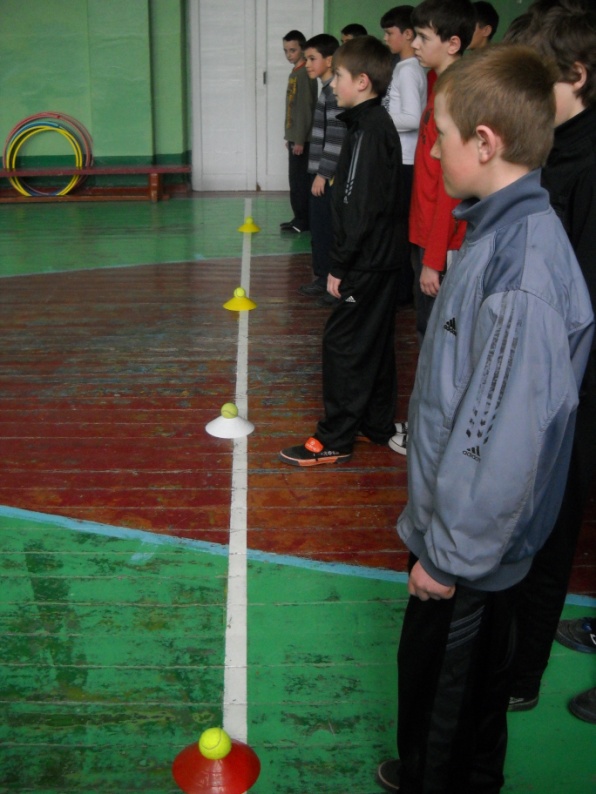 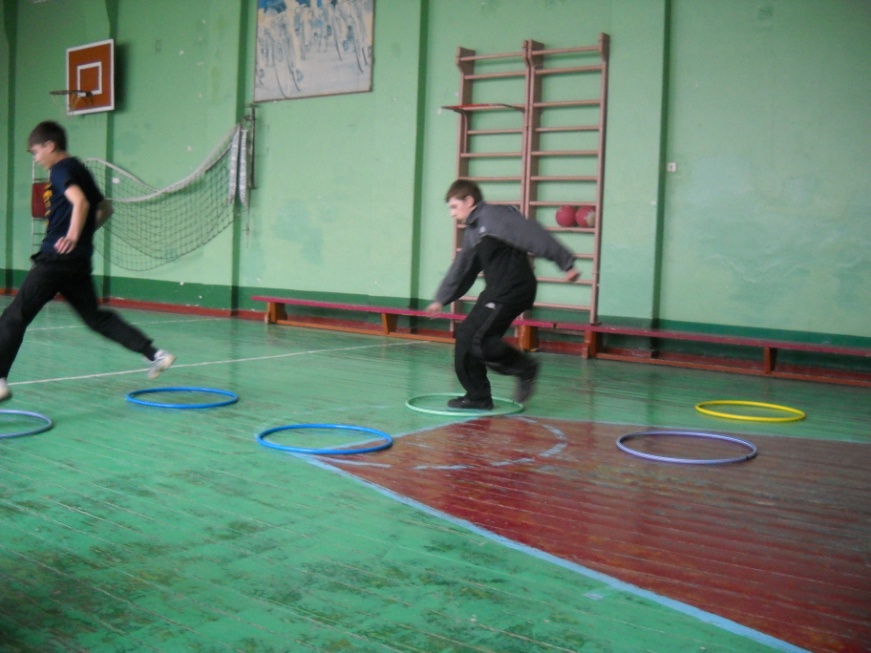 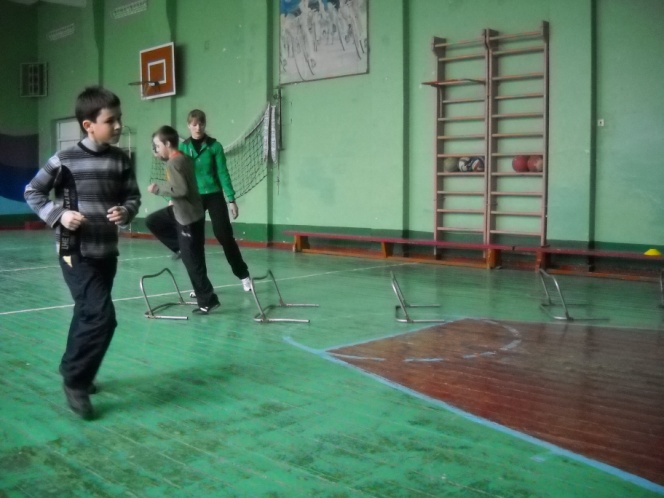 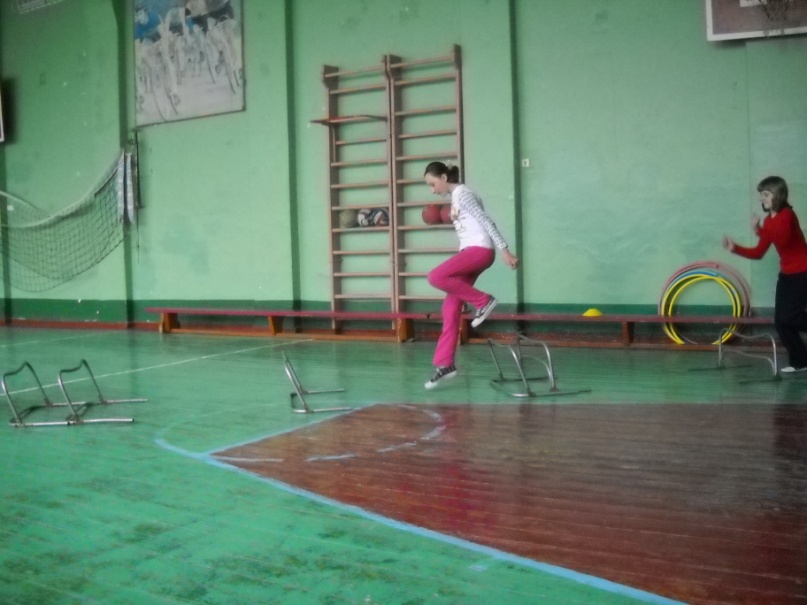 